INDICAÇÃO Nº 2508/2015Sugere ao Poder Executivo estudo para instalação de um contêiner de lixo doméstico na Rua Padre Arthur Sampaio em frente ao bloco 45 no bairro Conjunto habitacional Roberto Romano, neste município.Excelentíssimo Senhor Prefeito Municipal,                                   Nos termos do Art. 108 do Regimento Interno desta Casa de Leis, dirijo - me a Vossa Excelência para sugerir que, por intermédio do Setor competente, que seja realizado instalação de um contêiner de lixo doméstico na rua Padre Arthur Sampaio em frente ao bloco 45 no bairro Conjunto habitacional Roberto Romano, neste município.Justificativa:                         Moradores reclamam da falta de um contêiner de lixo doméstico no local acima mencionado para a o descarte correto de lixo igual ao que já existe no bloco 75.Plenário “Dr. Tancredo Neves”, em 22 de junho de 2.015.Celso Ávila- vereador - 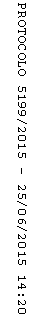 